 Question Completion Status: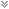 QUESTION 1Exercise 1: 
Use a graph of (x−2)2=4sin(x) to find solutions to the equation valid to 2 decimal points:
enter the roots...
    6 points   QUESTION 2Exercise 2: 
Use the zooming technique to find solutions of 50 + sin(x) = 2x
which are valid to at least two decimal places. 
Hint: Try to estimate the value of 50 + sinx. This will give you an idea in which x interval are the possible solutions!
enter a number...6 points   QUESTION 3Exercise 3a: 
Folklore is that exponential functions grow faster than polynomial functions. Although true, you need to be careful about how you interpret this statement, as this exercise shows.
Consider the functions z1=ex and z2=x4. Plot them together on the interval [0,4].
From their graphs, how can you determine which graph is the exponential and which is the polynomial6 points   QUESTION 4Exercise 3b:
Find the value of x (to two decimal places) for the point of intersection by zooming on the zero of f(x)=ex−x4. (or by zooming on the intersection point of the functions z1=ex, z2=x4.)6 points   QUESTION 5Exercise 3c:
On this graph, x4 is larger than ex from the intersection point to x=4. Experiment to determine how large a value of x is needed for the exponential to catch up to x4. Then find the
second intersection point. (correct to three decimal places.) This one is larger than 4. In fact, you now have found two intersection points (x1, y1), (x2, y2). (where x1 < x2) Up to x1 the
function ex is bigger, from x1 to x2 the function x4 is the bigger. What happens after x2?

What is the x-coordinate of the second intersection point?
enter a number...6 points   QUESTION 6Exercise 3d:
What happens to the behavior of z1 and z2 after the second intersection point?6 points   QUESTION 7Vertical asymptotes can be a real impediment to finding roots, as this example illustrates.
Example 2: 
Find any zeroes and the minimum value of the rational function
f(x) = (x+2) / x2
We first graph the function over initial interval [−10,10] producing Figure .

Figure 2: The function f( x) = ( x+2)/ x 2 illustrating a vertical asymptote.
The figure illustrates that the vertical asymptote at x=0 gets in the way of finding the two answers we want-the zeroes and the minimum value. Let's try again using a little thought
before we chug ahead with the computer.
Recall that rational functions are 0 only when the numerator is, that is when x+2 = 0, or x=−2. The function goes from negative to positive there, so the minimum must be located to the
left of −2. As this function has a horizontal asymptote of y=0 there must be a minimum to the left of −2, and no minimum to the right of 0 where the function is positive. You'll do the
rest in the following exercise.
Exercise 4a: 
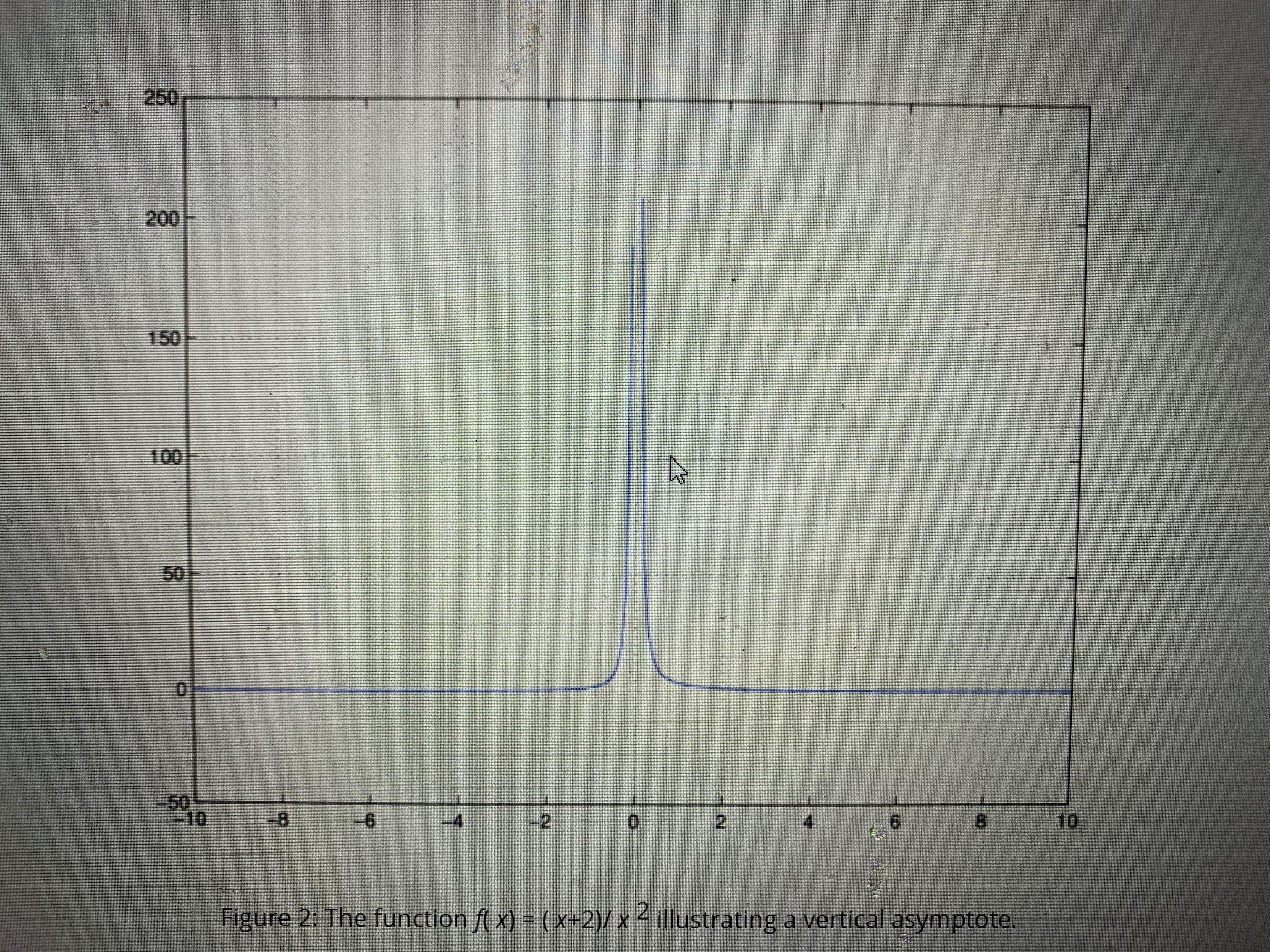 Find the x-coordinate for where f(x)=(x + 2)/x2 achieves its minimum value.6 points   QUESTION 8Exercise 4b:
What sub-interval along the x-axis makes for a plot window diplsaying the most detail? 

Which linspace is best?6 points   QUESTION 9

3  Finding roots of polynomials

Polynomial functions are extensions of linear and quadratic functions : (a≠0)

f(x) = ax+ b(linear), f(x) = ax2  + bx + c (quadratic)
For these two types of functions we can solve f(x) = 0 easily. For the linear case the single solution is −b/a. For the quadratic case the quadratic formula produces two answers. These answers are the roots of the polynomial.
The quadratic formula produces two roots, although many possible cases exist: two distinct real roots, double roots, or two complex-valued roots that come in conjugate pairs. There are always no more than 2 real roots.
A general polynomial of degree n may be written as
f(x) =anxn + 1xn-1+ … + a2x2 + a1x1 + a0

For an nth degree polynomial there are n, possibly complex, roots counting multiplicities. But they need not all be real roots. However, there is not always a formula for solving for these roots.
However, MATLAB has a built-in function, called roots, that numerically solves for the roots, which is faster and more accurate than the zooming technique. To use roots, you must code the polynomial f(x) like a vector. We take each coefficient (there are n+1) and enter them in order as follows:

The polynomial f( x) is represented with
>> p = [ an an-1 … a2  a1 a0]

Then the polynomial equation f(x)=0 is solved with the command
>> roots(p)   

 The only subtlety is that we don't usually write the terms whose coefficients are 0, but we must do so when entering in the polynomial into MATLAB. So, for instance[3 2 1]	    represents f(x) = 3x2 + 2x + 1,[3 2 1 0]	    represents f(x) = 3x3 + 2x2+ x,[3 2 0 1]	    represents f(x) = 3x3 + 2x2 + 1, and[3 0 0 2 1]	    represents f(x) = 3x4 + 2x + 1.

Example 3: 
Use the roots function to find the roots of f(x)=2x3+6x2−4x−5.
>> p = [2 6 -4 -5]  p =     2   6  -4  -5  >> roots(p)  ans =    -3.3732     1.0675    -0.6943   

 We get 3 real roots. We could verify this by plotting the polynomial over the interval [−4,2] and observing the graph crosses the x axis three times. Instead, we illustrate that these are roots, by evaluating the polynomial at these values:
>> x = roots(p)                 % store the values
>> 2*x.^3 + 6*x.^2 -4*x -5      % evaluate the polynomial for roots
         ans =      1.0e-13 *       -0.3197        0.0444             0   
 These values are very close to 0, as they are multiplied by 1.0e-13. This is MATLAB's scientific notation for 10−13.
Exercise 5a:Let f(x)=x3−7x2+2x+9. Solve the cubic equation f(x)=0. Find all of its roots correctly up to 4 significant digits.6 points   QUESTION 10
Exercise 5b:
Now find all solutions to x3+2x+4=0 (Note that the coefficient of x2 is now 0).6 points   QUESTION 11This last exercise illustrates that both means of finding zeroes of functions can be useful.
Example 4: 
The flight of an arrow through space can be modeled with or without air resistance. How do the models differ?

Figure 3: Flight of an arrow without air resistance.
When an arrow encounters no air resistance the laws of projectile motion from high-school physics apply. Using x for the horizontal distance traveled, f(x) for the height of the arrow when it is x units away, and θ for the initial angle, we have this model for the trajectory of an arrow without air resistance:

When there is a drag on the arrow proportional to its velocity (k is the proportion factor), the height of the arrow is given by:


For both models, the range of flight is the time that y ≥ 0. (When y ≤ 0, the definition of both g(x) and f(x) should be set to 0.) The range can be written as [0,b]. 

First, we investigate an arrow's flight without wind resistance.
Exercise 6: 
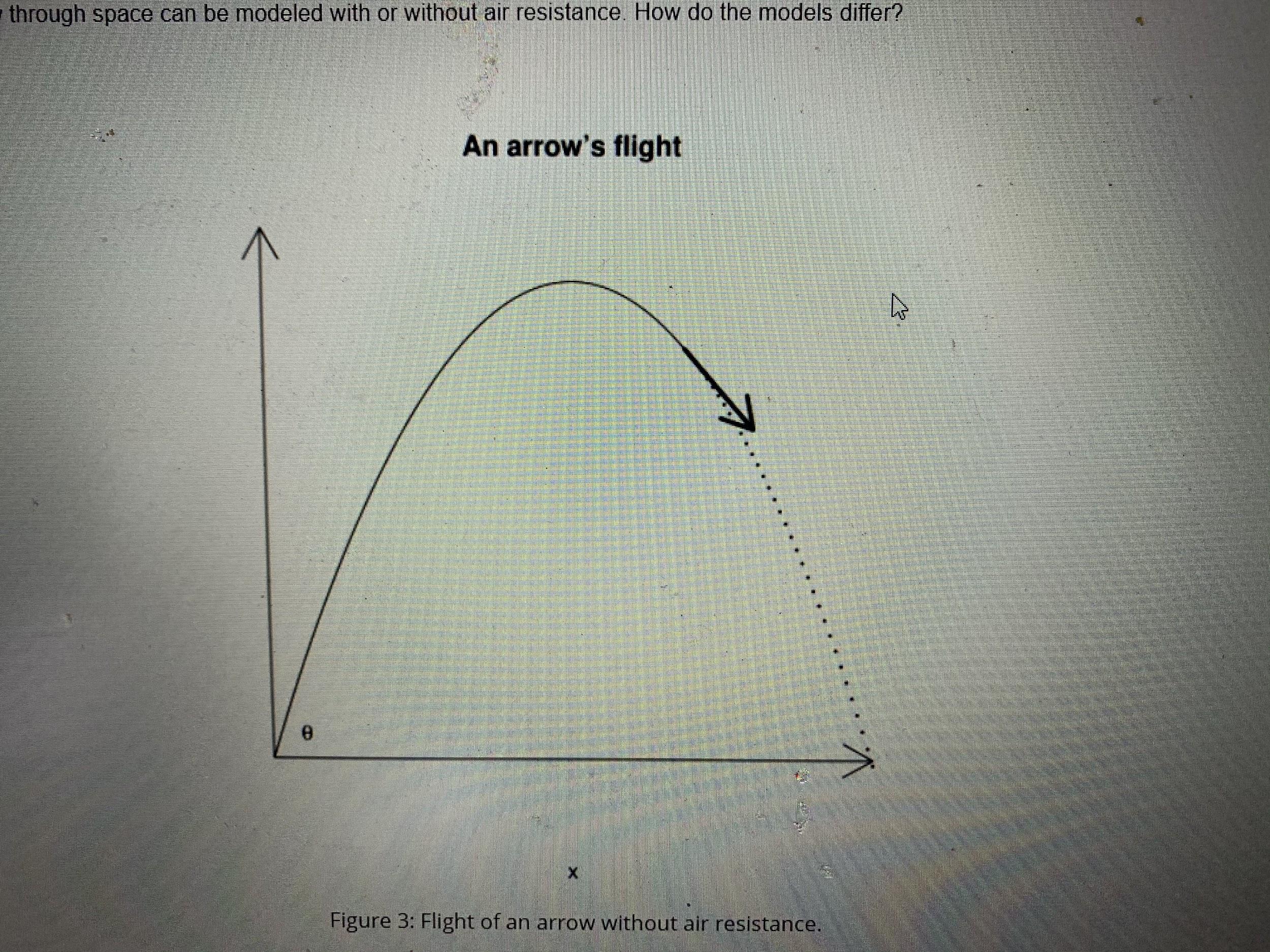 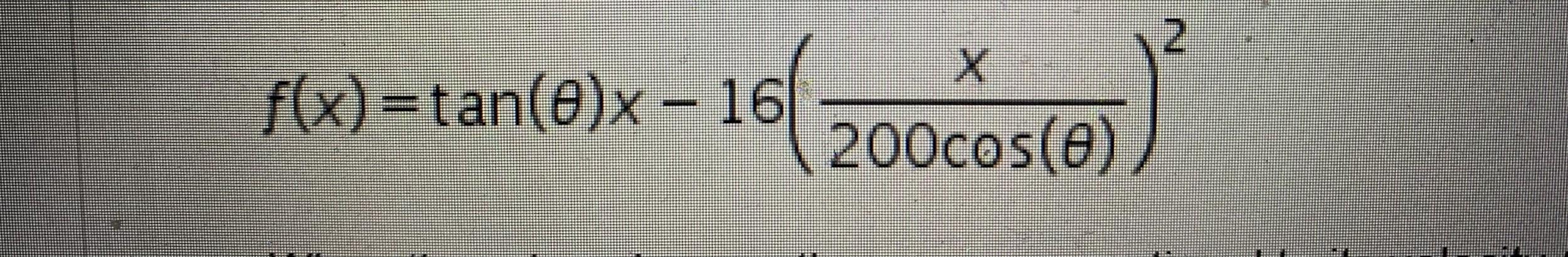 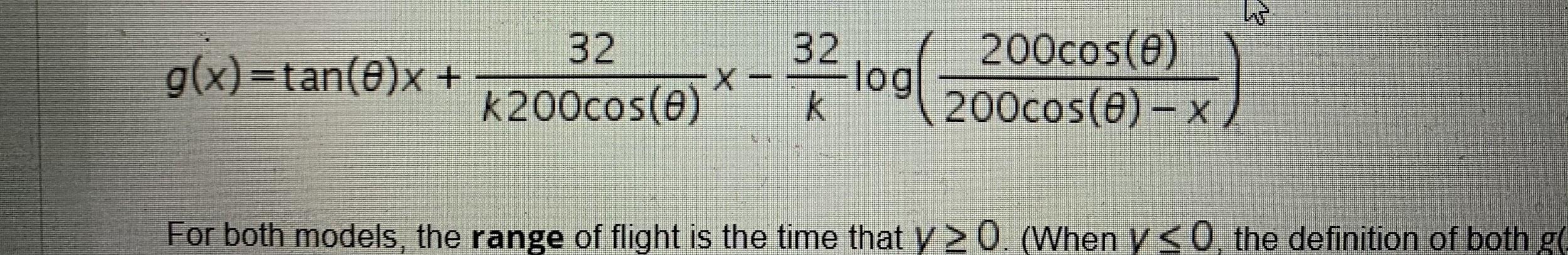 Let 𝜃= π/4 . Look carefully at f(x), it is a quadratic polynomial in x. Rewrite f(x) so that the coefficients appear as (careful with the scientific notation)f(x) = ax2 + bx + c
  What are the values of a, b and c?
type the three values in decimal form, separated by commas 

6 points   QUESTION 12Exercise 6b:
Use your previous answer and the roots function to find the range of the arrow when shot at an angle of  𝜃= π/4
(By range we mean the horizontal distance between where the arrow was launched, i.e., the origin, to the spot it lands on the ground --

the first positive x-intercept of the function.) This can be accomplished by use of the roots command, and confirmed by visual inspection of the graph.
6 points   QUESTION 13Next, we consider the model with wind resistance. To keep matters simple, we assume k = 1/2. Then our formula for the trajectory when θ = π/4 becomes, in MATLAB,


>> theta = pi/4;
>> k = 1/2 ;
>> a = 200*cos(theta);
>> b = 32/k;
>> g = (tan(theta)+ b/a)*x - b*log(a ./(a-x));

provided you have defined values for x.
Exercise 7a: 
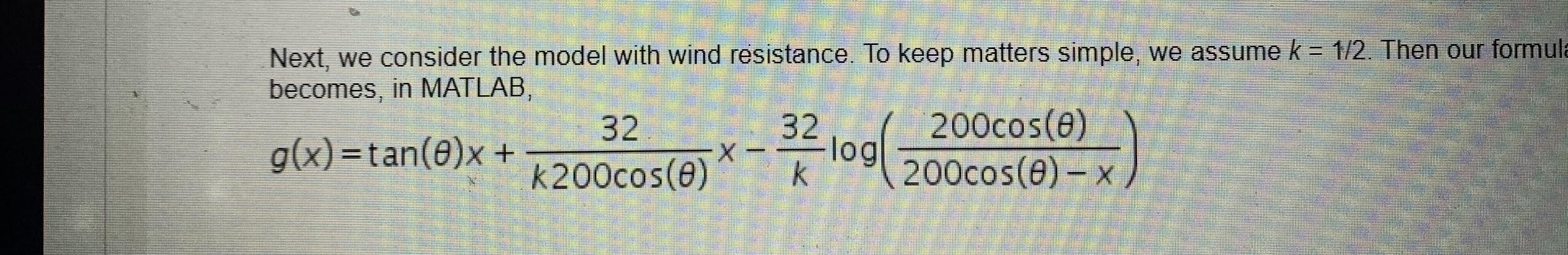 Plot various graphs of the g(x) until you find the range of g. Enter this value with at least 1 digit to the right of the decimal point.
(Remember, arrows don't bounce up - this mathematical model is only valid until the arrow first hits the ground.)

6 points   QUESTION 14

Exercise 7b:
Now make a plot containing the trajectories of both models. Label the individual plots.Attach File 10 points   QUESTION 15Exercise 7c:
From your graph estimate the maximum height of the arrow if there is no wind resistance.6 points   QUESTION 16Exercise 7d:
From your graph estimate the maximum height of the arrow if there is wind resistance.6 points      aa. Exponential functions grow faster than polynomial functionsbB. For different values of x, I can evaluate z1, z2 and determine which is larger.cC. polynomial functions grow faster than exponential functionsthey grow at the same ratex4 grows faster they grow at the same rateex grows faster, but for increasingly large values of x, x4 catches up to ex again.ex grows fasterx=linspace(-10,-2);x=linspace(-5,1);x=linspace(-5,-3);x=linspace(-5,3);6.6 , 1.1 -0.76.4766, 1.4692, -0.94580.0010, 1.0100, 7.59026.5806 , 1.1062, -0.68686.7053 , 1.3259 , -0.82591.8230, -1.8230, -1.32830.6641, -0.6640, -1.32830.5898 ±1.7445i,   −1.17951.8230 ±0.6641i , -1.3283